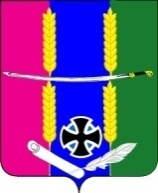 Совет Васюринского сельского поселенияДинского района2 созыв                              РЕШЕНИЕ             11 декабря  .                                                                                   №    19                                                                                                                                                                                                                                                                                                                                                                                                                                                                                                                                                                                                                                                                                                                                                                                                                                                                                                                                                                                                                                                                                                                                                                                                                                                                                                               ст. Васюринская  Об установлении тарифов на услуги водоснабжения  и водоотведения.      В целях совершенствования системы оплаты жилья и коммунальных услуг и в соответствии со статьей 35 Федерального закона от 06 октября 2003 года № 131-ФЗ «Об общих принципах организации местного самоуправления в Российской Федерации», Федеральным Законом  от 30.12.2004 г., ФЗ №210 «Об основах регулирования тарифов организаций коммунального комплекса» (В редакции Федерального закона от 26.12.2005г. № 184-ФЗ), ст.26 Устава Васюринского сельского поселения, Совет Васюринского сельского поселения РЕШИЛ:  1. Установить тариф на услуги водоснабжения, оказываемые Муниципальным унитарным предприятием «Родник», всем категориям потребителей Васюринского сельского поселения, включая население в размере – 14 руб. 23 коп. за 1 куб. метр, (НДС не предусмотрен) на период с 01 января 2010 года по 31 декабря 2010 года.  2. Установить тариф на услуги водоотведения, оказываемые Муниципальным унитарным предприятием «Родник», всем категориям потребителей Васюринского сельского поселения, включая население в размере –  30 руб. 10 коп. за 1 куб. метр, (НДС не предусмотрен) на период с 01 января 2010 года по 31 декабря 2010 года.     3. Определить, что тарифы установлены в соответствии действующему (100%) стандарту уровня платежей граждан.       4. Контроль за исполнением данного решения возложить на комиссию по вопросам ЖКХ Совета депутатов и администрацию Васюринского сельского поселения.   5. Настоящее решение подлежит официальному опубликованию в районной газете «Трибуна» и вступает в силу по истечении одного месяца со дня его официального опубликования.  Глава Васюринского  сельского поселения 	          С.В.Ганич